1. DATOS DEL SOLICITANTE2. DATOS DEL ACOMPAÑANTE EN EL CASO DE LAS HABITACIONES DOBLES/TRIPLES3. ALOJAMIENTO 4. RESERVA DE HABITACIONES Y ASISTENCIA A LOS DIFERENTES ACTOS PROGRAMADOS(Marcar con una X la opción preferida, Sujetas a disponibilidad, no se puede garantizar)ELECCION DE MENUSCONSIDERACIONES PARA CUMPLIMENTAR LA SOLICITUD DE INSCRIPCIÓN1. DATOS DEL SOLICITANTE Y ACOMPAÑANTESIndíquense con claridad los datos solicitados en el impreso.Para asistir a cualquier evento se rellenará obligatoriamente una solicitud de inscripción.2. ALOJAMIENTOIndíquense con claridad los días de entrada y salida del hotel y el total de noches a pernoctar; el hotel aplicará las mismas condiciones a los asistentes al Día del Pínfano que tengan previsto llegar antes y/o salir después de los días previstos de celebración.Las habitaciones deberán quedar liberadas antes de las 12:00 hrs. del día de salida. Cualquier salida efectuada con posterioridad a esta hora, sin previa autorización por parte del establecimiento, puede conllevar un cargo adicional que deberá ser abonado por el usuario de la habitación. 3. RESERVA DE HABITACIONES Y ASISTENCIA A LOS ACTOS PROGRAMADOSEl desayuno está incluido en el precio de las habitaciones.El precio indicado para las habitaciones es por habitación y día (IVA incluido), entendiendo que las habitaciones individuales estarán siempre ocupadas por una persona, las dobles por dos personas y las triples por tres.Los gastos extra de cada habitación (teléfono, consumiciones, aparcamiento, otros servicios, etc.) no están incluidos en el precio, es decisión de cada asistente utilizarlos o no; consecuentemente, deberán ser liquidados por los interesados directamente con el hotel al finalizar su estancia.El hotel podrá solicitar una tarjeta de crédito a la llegada.La Asociación, por acuerdo de su junta directiva, bonificará a sus asociados con un 20% excepto el viaje organizado en autobús, que correrá por cuenta de los interesados en su totalidad.De nuestra página http://www.pinfanos.es puede descargarse una sencilla herramienta realizada en hoja de cálculo para facilitar el cálculo del coste de la estancia.CUENTA DE INGRESOBANCO SABADELL: IBAN ES63 0081 1533 0900 0103 1013Indicando claramente el NOMBRE Y APELLIDOS del solicitante y en concepto DIA DEL PÍNFANO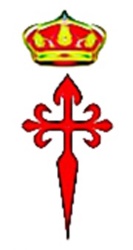 SOLICITUD DE INSCRIPCIÓNXVI DÍA DEL PÍNFANOLOGROÑO 2019ASOCIACIÓN DE HUÉRFANOS DEL EJÉRCITOSOLICITUD DE INSCRIPCIÓNXVI DÍA DEL PÍNFANOLOGROÑO 2019NOMBREAPELLIDOSNº SOCIOTFNO / EMAILNOMBRE Y APELLIDOSNº SOCIONIFDIA DE ENTRADADIA DE SALIDATOTALNOCHESSOCIOSSOCIOSSOCIOSRESTORESTORESTOCONCEPTOPRECIONOCHESPAXIMPORTE(A)NOCHESPAXIMPORTE(B)HAB.  DUI (H. Herencia)99,00HAB. DOBLE (H. Herencia)110,00HAB. DUI (H. Murrieta)73.70HAB. DOBLE (H. Murrieta)81.40HAB. TRIPLE (H. Murrieta)115.50HAB. DUI (H. NH Logroño)78.10HAB. DOBLE (H. NH Logroño)85.80CENA DEL ENCUENTRO 44.00COMIDA DE HERMANDAD22.00COMIDA DEL ADIÓS41.80SubtotalSubtotalSubtotalBonificación del 20%Bonificación del 20%Bonificación del 20%Total (A)Total (A)Total (B)Total (B)VIAJE EN AUTOBÚS IDA/VUELTA50Importe final a ingresar (A + B + Viaje)Habitación doble cama matrimonioHabitación doble 2 camas(Las visitas son gratuitas)Nº de personasNº de personasVisita guiada del sábadoVista guiada del domingoVIERNES 7CENA DEL ENCUENTRONºSABADO 8 COMIDA DE HERMANDADNºDOMINGO 9COMIDA DEL ADIOSNºSolomillo ó1er PlatoCaparrón óCordero óMerluzaCrema VerdurasBacalao2º PlatoCarne óPescadoPostreMacedonia óTarta